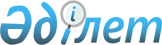 О внесении дополнений в решение Мамлютского районного маслихата от 8 февраля 2011 года N 30/6 "Об оказании социальной помощи отдельным категориям нуждающихся граждан"
					
			Утративший силу
			
			
		
					Решение маслихата Мамлютского района Северо-Казахстанской области от 6 августа 2012 года N 5/5. Зарегистрировано Департаментом юстиции Северо-Казахстанской области 7 сентября 2012 года N 1827. Утратило силу решением маслихата Мамлютского района Северо-Казахстанской области от 27 марта 2014 года № 27/6      Сноска. Утратило силу решением маслихата Мамлютского района Северо-Казахстанской области от 27.03.2014 № 27/6

      В соответствии со статьей 21 Закона Республики Казахстан «О нормативных правовых актах» от 24 марта 1998 года, пунктом 11 Стандарта государственной услуги «Назначение и выплата социальной помощи отдельным категориям нуждающихся граждан по решениям местных представительных органов», утвержденных постановлением Правительства Республики Казахстан «Об утверждении стандартов государственных услуг в сфере социальной защиты, оказываемых местными исполнительными органами» от 7 апреля 2011 года № 394, районный маслихат РЕШИЛ:



      1. Внести в решение Мамлютского районного маслихата «Об оказании социальной помощи отдельным категориям нуждающихся граждан» от 8 февраля 2011 года № 30/6 (зарегистрировано в реестре государственной регистрации нормативных правовых актов 28 февраля 2011 года № 13-10-131, опубликовано 11 марта 2011 года в районных газетах № 11 «Солтүстік Жұлдызы» и «Знамя труда» следующие дополнения:



      дополнить пунктами 2-1, 2-2 следующего содержания:

      «2-1. Определить перечень необходимых документов для назначения социальной помощи отдельным категориям нуждающихся граждан» согласно приложения к настоящему решению»;



      «2-2. Финансирование расходов на оказание социальной помощи производить за счет средств местного бюджета, предусмотренных на эти цели в финансовом году по программе 451.007.000 «Социальная помощь отдельным категориям нуждающихся граждан по решениям местных представительных органов».



      2. Настоящее решение вводится в действие по истечении десяти календарных дней со дня его первого официального опубликования.      Председатель сессии

      районного маслихата                        А. Кошанов      Секретарь

      районного маслихата                        Р. Нурмуканова      СОГЛАСОВАНО:      Начальник государственного учреждения

      «Отдел занятости и социальных программ

      Мамлютского района 

      Северо-Казахстанской области»              В. Артимович

      6 августа 2012 года

Приложение

к решению районного маслихата

от 6 августа 2012 года № 5/5 Перечень

необходимых документов для назначения социальной помощи отдельным категориям нуждающихся граждан Мамлютского района      1. Документы, необходимые для назначения социальной помощи:

      заявление лица, обратившегося за социальной помощью (далее -заявитель);

      копия документа, удостоверяющего личность заявителя;

      копия удостоверения инвалида, участника Великой Отечественной войны или лица, приравненного к ним, многодетной матери награжденной подвеской «Алтын алқа», «Кұміс алқа», награжденной орденами «Материнская слава» I, II степени, получившей звания «Мать-героиня»;

      копия документа лица реабилитированного в соответствии с Законом Республики Казахстан от 14 апреля 1993 года «О реабилитации жертв массовых политических репрессий»;

      копия лицевого счета заявителя;

      копия документа, подтверждающего регистрацию места жительства заявителя;

      при оказании социальной помощи на зубопротезирование счет–фактура от медицинской организации о стоимости оказания услуг;

      санаторно-курортная карта о необходимости в санаторно-курортном лечении;

      справка из государственного центра по выплате пенсии о подтверждении статуса получателя специального государственного пособия;



      2. В день приема полного пакета документов оригиналы после сверки возвращаются заявителю, а копии документов заверяются и формируются в дело.
					© 2012. РГП на ПХВ «Институт законодательства и правовой информации Республики Казахстан» Министерства юстиции Республики Казахстан
				